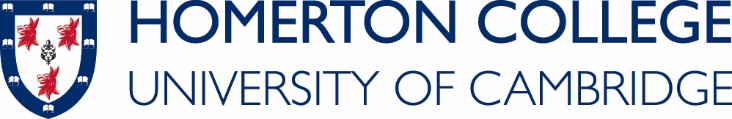 Healthy and Sustainable Food Policy Our Healthy and Sustainable Food PolicyHomerton College recognises its responsibility to carry out its catering activities in an environmentally and socially responsible manner, in line with Homerton environmental policy. For example, minimising our consumption of non-renewable energy and gross emissions of greenhouse gases, and minimising the production of waste through reduction, reuse and recycling. We also recognise that we can exert considerable influence through our buying power to encourage healthy and sustainable food production and consumption. We will minimise our consumption of non-renewable and environmentally sensitive resources by incorporating environmental and social considerations into our product and service selection process. We recognise that it is our responsibility to encourage our suppliers and contractors to minimise negative environmental and social effects associated with the products and services they provide. We will also strive to ensure that local and smaller suppliers are not discriminated against in the procurement process and specifications, and that they are actively encouraged to participate in tendering opportunities.Specifically, we aim to:Give preference to products and services that are manufactured, and can be used and disposed of, in an environmentally and socially responsible way.Ensure that sustainability criteria are included in specifications to suppliers.Ensure that agreed sustainability criteria are used in the award of contracts.Ensure that internal purchasers regularly audit their consumption of goods and materials in order to increase and maintain usage of sustainable products and minimise waste.Enhance employee awareness of relevant environmental and social effects of purchases through appropriate training via induction programs and in continuing professional development.Provide guidance and relevant product information to staff members to allow them to select sustainable products and services.Ensure non-discrimination against smaller suppliers and active encouragement of their participation in tendering opportunities.Our sustainable food policy applies to catering outlets managed by the college but we would use our experience to spread good practice across the collegeTo allow us to meet our aims we will:Develop clear objectives, with all our stakeholders, backed up by detailed targets, to minimise the environmental and social effects associated with the products and services.Identify the mechanisms that we intend to use to incorporate environmental and social factors into our product selection process.Develop performance indicators and evaluation criteria to measure our progress.Clearly specify the role that purchasing officers will play in the identification and selection of sustainable products and services.Conduct purchasing audits to identify good practice and areas for improvement.Identify and implement necessary changes to the procurement process and specifications to ensure non-discrimination against local and smaller suppliers.Examine this Sustainable Food Policy annually and assess whether the targets have been reached and if therefore they can be raised with the aim of continually improving targets. Build responsibility for the management of this policy into the job description of all catering staff.We will apply this food policy to all of our catering outlets and hospitality services and this will also include the contents of the vending machines. We will ensure this policy is fully reflected in our catering tenders and contract(s).Overall target: On an ongoing basis, a minimum of 60% of our total food spend will be spent on sustainable produce. CommunicationWe will communicate our food policy, and specific information related to our efforts to improve the sustainability of our food, on a quarterly basis to service users, visitors and staff via: - the staff intranet, newsletters and notice-boards.TrainingRecognising our responsibility as an employer, catering staff will be trained in food sustainability. As a minimum target, staff will be aware of the various certification systems and their relevance for food production and food products that we use.  To be reviewed and updated on an annual basis from  Signed by:		Catering & Conference Manager	Date:                              Kitchen ManagerWe have made specific commitments and set ourselves detailed targets in three areas which reflect the scope of our activity: Product, Community and Environment. Product... offering quality and choice 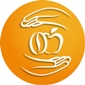 We are focused, together with our partners and suppliers, on offering a wide choice of quality products, including healthy and certified alternatives.Fruit and VegetablesWe will make sure, on an ongoing basis, all our menus reflect the seasons - at least three (major) items per dish will be served in the season it is naturally abundant. All produce will be seasonal and local wherever possibleRecognising the importance of orchards to biodiversity we will support the stocking of orchard fruit when in season and juice products all year. We will ensure that, on an ongoing basis, 100% of fresh, seasonal orchard fruits (apples, pears, plums, etc.), and 60% of fresh soft fruit purchased between the months of August and March is purchased from European communities where possible.Where possible we will build links through our suppliers to the growers of fruit and vegetables used in our catering promoting to staff our commitment to supporting these growers and their communities.We will monitor the amount of fruit and vegetables we purchase under the following schemes Entry Level Stewardship or Higher Level Stewardship scheme; LEAF-Marque certification and Organic certification. Meat and DairyWe will find out how much English and or red tractor meat we currently buy (as a % of the total meat purchased) and increase the proportion by at least 5% per annum.We commit to ensuring that 100% of the livestock produce (meat, dairy, eggs) we serve is, as minimum, Red Tractor farm assured, or equivalentFor health reasons, we pledge to monitor the frequency and portion size of the red meat and processed meats we serve, and, if necessary, serve less, i.e. reduce their frequency on the menu and the size of the portion, or the proportion of a dish that is made from red meat or processed meat. Financial savings achieved from reducing the amount and proportion of red and processed meats served will be invested in higher quality livestock products (in terms of environmental and welfare quality) across the rest of the menu. Our baseline for reducing red meat is from 42% of dishes on our menus to 30% by 1st June 2018Fish (see also our Sustainable Fish Policy)We will eliminate any fish on the menu which are on the Marine Conservation Society’s () red list We will seek to serve Marine Stewardship Council () certified fish and maximise use of fish on the Marine Conservation Society’s ‘fish to eat’ list www.fishonline.org/advice/eat/ by.In line with our policy to promote sustainability to staff and customers we will investigate MSC chain of custody. We will promote the use of under-utilized species and actively participate in programs to find markets relating to catch of species where robust data is available on the sustainability of stocks that would otherwise have been discarded.All tinned tuna will be pole and line caught skipjack and/or yellow fin as a minimum.Utalise landings of fresh fish on the U.K markets.Community... supporting our community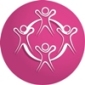 We are supportive of community initiatives, both locally and globally, and also support activity undertaken by our supply chain.Fairtrade We will ensure that all our tea, coffee and sugar is ethically traded, and will seek to serve Fairtrade certified products. Further, we pledge to increase our ethically traded offer as more products and product categories become available, adding at least one more ethically traded product per year, where available.Fairtrade Products SoldBananasCoffee TeaEarl Grey teaHerbal teaHot chocolateCoffee BeansSmoothies-Orange juice- Dairy and EggsWe will ensure that, on an ongoing basis, 100% of the milk we purchase is certified British and when possible from East Anglian dairies.We will ensure that, on an ongoing basis, all whole eggs purchased are from a free-range production system. We pledge to monitor and reduce the amount of dairy produce we serve, replacing them where possible with pulses, beans and other sources of protein that are not of animal origin, and increasing the proportion of plant-based foods, particularly wholegrain foods, fruit and vegetables.BreadWe will work with our suppliers, on an ongoing basis, to introduce baked goods, including bread, which do not feature unnecessary ingredients and additives, and which contain controlled levels of salt in line with Food Standards Agency guidance, and remove those that do.NutritionWe will review our food offer in terms of nutritional quality, and identify products and practices that can be changed to improve the nutritional value of the food. We will include specifications to support this in contracts, and train catering staff to implement this commitment in food preparation. This will include: controlling salt, sugar and saturated fat levels, in line with Food Standards Agency guidance; removing hydrogenated fat and other unnecessary additives from all food and ingredientsUsing healthier cooking oils and cooking methods; prioritising dishes containing a high proportion of wholegrain foods, fruit and vegetables.Limiting the provision and promotion of snacks that are high in fat, salt and sugar, and actively promoting healthier alternatives. We will monitor and reduce, year on year, the number and proportion of less healthy options provided. Environment... respecting our environment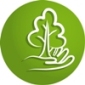 We are committed to reducing our carbon footprint, handling our waste efficiently and increasing our ecological product offer.Waste and RecyclingWe have established a baseline of how much food we waste per month and continue to regularly monitor the amount whilst seeking to reduce it 100% of food waste will be sent for composting We will monitor and reduce our other main sources of waste.Implementing more efficient ordering, storage and stock rotation; Undertaking customer surveys to ascertain why certain menu items  are unpopular; Auditing our wasteWe will increase recycling of cardboard, paper, glass and metal waste, from sources generated by the catering staff and restaurant users, by 5%, year on year. By working with suppliers, we will divert the amount of waste from all sources going to landfill to an absolute minimum.We will work with suppliers to reduce packaging and use reusable packaging wherever practicable. We will ensure that where practical suppliers will take back packaging to reuseWe will introduce alternatives to using paper cups such as keep cups and encouraging the use of mugs. We will minimise packaging We will challenge suppliers to find alternatives for packaging We will ensure that dry waste (e.g. cardboard, paper, metal) is kept separate from wet waste (e.g. food), and send any unavoidable food waste (e.g. potato peelings) for composting.Energy We will assess how much energy we use and monitor the amount whilst seeking to reduce our energy.We will establish a plan for how this level will be reduced further.We will establish baselines for energy consumption to bring catering into line with Homerton targets.Ensure when considering replacing catering equipment consideration is given to the most efficient available.Vending We will give consumers choice and the option to choose healthier snacks and drinks.All snacks will be less than 200kcal, less than 6g of fat, less than 250mg of sodium and less than 5g of added sugar All cold drinks will be less than 5g of added sugar We will support certified products and ensure clients and consumers can purchase them via our vending machines. We also aim to offer certified options across all of our different product categories. We will use Fairtrade hot chocolate, Rainforest Alliance certified Tea, Fairtrade certified Tate & Lyle Sugar and Fairtrade Hot Chocolate. WaterWe have implement purified still and sparkling tap water, bottled water system using re-usable glass bottles in our conference services.With immediate effect, and on an ongoing basis, we will ensure tap water and reusable or recyclable drinking vessels / water fountains are freely available to all our service users, visitors and staff, choosing mains-fed systems instead of bottled water systems.DeliveriesWe will have assessed how many food deliveries are made to the catering department per week and, working with suppliers, aim to reduce this number to an absolute minimum RefurbishmentWhen we are planning to replace catering equipment, wherever possible we will give environmental considerations priority e.g. energy efficiency, longevity. Refrigeration will be replaced with hydro carbon refrigerant Energy  efficiency will be factored into design plans for new catering operationsOur Food Suppliers SupplierProductWebsite